В соответствии с Гражданским кодексом Российской Федерации, Федеральным законом от 06.10.2003 № 131 «Об общих принципах организации местного самоуправления в Российской Федерации», Федеральным законом от 12.01.1996 № 7 «О некоммерческих организациях», Законом Санкт-Петербурга от 23.09.2009 № 420-79 «Об организации местного самоуправления в Санкт-Петербурге», Уставом внутригородского Муниципального образования Санкт-Петербурга муниципальный округ Лиговка-Ямская», решением Муниципального Совета МО Лиговка-Ямская от 30.10.2014 № 16 «Об утверждении Порядка принятия решений о создании, реорганизации или ликвидации муниципальных предприятий и учреждений внутригородского Муниципального образования Санкт-Петербурга муниципальный округ Лиговка-Ямская», местная Администрация внутригородского Муниципального образования Санкт-Петербурга муниципальный округ Лиговка-Ямская,ПОСТАНОВЛЯЕТ:1. Утвердить новую редакцию Устава Муниципального казенного учреждения «Лиговка-Ямская» в соответствии с приложением к настоящему постановлению.2. Директору Муниципального казенного учреждения «Лиговка-Ямская» зарегистрировать новую редакцию Устава в порядке и сроки согласно действующему законодательству Российской Федерации.3. Редакцию Устава, утвержденную постановлением местной Администрацией Муниципального образования Лиговка-Ямская от 22.12.2017 № 46 «Об Уставе Муниципального казенного учреждения «Лиговка-Ямская», считать утратившей силу со дня регистрации новой редакции Устава, утвержденной настоящим постановлением.4. Опубликовать настоящее постановление в официальном печатном издании Муниципального Совета Муниципального образования Лиговка-Ямская – газете «Лиговка-Ямская» и разместить в информационно-телекоммуникационной сети «Интернет» на официальном сайте Муниципального образования Лиговка-Ямская (ligovka-yamskaya.sankt-peterburg.info).5. Настоящее постановление вступает в силу со дня официального опубликования (обнародования).6. Контроль за исполнением постановления оставляю за собой. Глава местной Администрации			                    		 О.Ю. БукановаЕ.В. Родин717-87-44Утвержден постановлением местной Администрации внутригородского Муниципального образования Санкт-Петербурга муниципальный округ Лиговка-Ямская от 26 ноября 2018 № 41УставМуниципального казенного учреждения«Лиговка-Ямская»(новая редакция)Санкт-Петербург2018 г.1. Общие положения 1.1. Муниципальное казенное учреждение «Лиговка-Ямская» (далее – Учреждение) является юридическим лицом, некоммерческой организацией, созданной на основании постановления от 08.12.2014 года № 140 «О создании муниципального бюджетного учреждения по оказанию муниципальных услуг «Лиговка-Ямская»» Администрацией внутригородского Муниципального образования Санкт-Петербурга муниципальный округ Лиговка-Ямская (далее – местная Администрация).Данная редакция Устава утверждена Постановлением  Местной Администрации внутригородского муниципального образования Санкт-Петербурга муниципальный округ Лиговка-Ямская от 26 ноября 2018 года № 41 «Об изменении типа муниципального бюджетного учреждения по оказанию муниципальных услуг «Лиговка-Ямская»».1.2. Полномочия и функции учредителя в отношении Учреждения осуществляет местная Администрация.1.3. Полное наименование Учреждения: Муниципальное казенное учреждение «Лиговка-Ямская»; сокращенное наименование: МКУ «Лиговка-Ямская».1.4. Учреждение является некоммерческой организацией, созданной для исполнения муниципальных функций и (или) оказания муниципальных услуг в целях обеспечения реализации предусмотренных законодательством Российской Федерации полномочий органов местного самоуправления внутригородского муниципального образования Санкт-Петербурга муниципального округа Лиговка-Ямская.1.5. Место нахождения и юридический адрес Учреждения: 191040,  Санкт-Петербург, Лиговский пр., д.44, пом. 21-Н.1.6. Учреждение имеет обособленное имущество, самостоятельный баланс, круглую печать со своим полным и сокращенным наименованием на русском языке и указанием на место нахождения Учреждения, наименованием Учредителя, бланки, штампы и другие реквизиты.1.7. Учреждение осуществляет свою деятельность в соответствии с нормативными правовыми актами Российской Федерации, Санкт-Петербурга, органов местного самоуправления муниципального округа Лиговка-Ямская, в том числе с настоящим Уставом.1.8. Учреждение от своего имени приобретает имущественные и неимущественные права, несет обязанности, выступает истцом и ответчиком в суде и арбитражном суде в соответствии с законодательством Российской Федерации.1.9. Учреждение отвечает по своим обязательствам находящимися в его распоряжении денежными средствами, а при их недостаточности субсидиарную ответственность по его обязательствам несет Учредитель.1.10. Учреждение приобретает право юридического лица с момента его государственной регистрации.1.11. Учреждение не имеет филиалов и представительств.1.12. Учреждение создается на неограниченный срок.2. Цели, предмет и виды деятельности Учреждения2.1. Основной целью создания Учреждения является выполнение работ, оказание услуг в целях обеспечения реализации предусмотренных законодательством Российской Федерации полномочий органов местного самоуправления в объемах, определяемых учредителем в соответствии с бюджетной сметой.2.2. Учреждение может осуществлять предпринимательскую деятельность лишь постольку, поскольку это служит достижению целей, ради которых оно создано и соответствующую этим целям.2.3. Учреждение осуществляет деятельность, связанную с выполнением работ, оказанием услуг, относящихся к вопросам местного значения Муниципального образования в соответствии с Законом Санкт-Петербурга от 23.09.2009 года № 420-79 «Об организации местного самоуправления в Санкт-Петербурге» (с изменениями и дополнениями) на основании бюджетной сметы.2.4. Учреждение сверх установленной бюджетной сметы, а также в случаях, определенных федеральными законами, вправе выполнять работы, оказывать услуги, относящиеся к его основным видам деятельности, предусмотренными настоящим Уставом, для граждан и юридических лиц за плату и на одинаковых при оказании одних и тех же услуг условиях.2.5. Предметом и видами деятельности Учреждения, направленными на достижение целей, указанных в пункте 2.1., 2.3. и 2.4. настоящего Устава, являются исполнение бюджетной сметы и оказание услуг по следующим вопросам местного значения:2.5.1 Проведение подготовки и обучения неработающего населения способам защиты и действиям в чрезвычайных ситуациях, а также способам защиты от опасностей, возникающих при ведении военных действий или вследствие этих действий;2.5.2. Содействие развитию малого бизнеса на территории муниципального образования;2.5.3. Участие в реализации мер по профилактике дорожно-транспортного травматизма на территории муниципального образования;2.5.4. Участие в деятельности по профилактике правонарушений в Санкт-Петербурге в соответствии с федеральным законодательством и законодательством Санкт-Петербурга;2.5.5. Участие в профилактике терроризма и экстремизма, а также в минимизации и(или) ликвидации последствий их проявлений на территории муниципального образования в форме и порядке, установленных федеральным законодательством и законодательством Санкт-Петербурга, в том числе путем:организации и проведения на территории муниципального образования информационно-пропагандистских мероприятий по разъяснению сущности терроризма и экстремизма, их общественной опасности, по формированию у граждан неприятия идеологии терроризма и экстремизма, в том числе путем распространения информационных материалов, печатной продукции, проведения разъяснительной работы и иных мероприятий;участия в мероприятиях по профилактике терроризма и экстремизма, а также по минимизации и(или) ликвидации последствий их проявлений, организуемых федеральными органами исполнительной власти и(или) исполнительными органами государственной власти Санкт-Петербурга;обеспечения выполнения требований к антитеррористической защищенности объектов, находящихся в муниципальной собственности или в ведении органов местного самоуправления;направления предложений по вопросам участия в профилактике терроризма и экстремизма, а также в минимизации и(или) ликвидации последствий их проявлений в исполнительные органы государственной власти Санкт-Петербурга;2.5.6. Участие в организации и финансировании:проведения оплачиваемых общественных работ;временного трудоустройства несовершеннолетних в возрасте от 14 до 18 лет в свободное от учебы время, безработных граждан, испытывающих трудности в поиске работы, безработных граждан в возрасте от 18 до 20 лет, имеющих среднее профессиональное образование и ищущих работу впервые;ярмарок вакансий и учебных рабочих мест.2.5.7. Участие в формах, установленных законодательством Санкт-Петербурга, в мероприятиях по профилактике незаконного потребления наркотических средств и психотропных веществ, новых потенциально опасных психоактивных веществ, наркомании в Санкт-Петербурге;2.5.8. Участие в реализации мероприятий по охране здоровья граждан от воздействия окружающего табачного дыма и последствий потребления табака на территории муниципального образования;2.5.9. Участие в создании условий для реализации мер, направленных на укрепление межнационального и межконфессионального согласия, сохранение и развитие языков и культуры народов Российской Федерации, проживающих на территории муниципального образования, социальную и культурную адаптацию мигрантов, профилактику межнациональных (межэтнических) конфликтов;2.5.10. Участие в мероприятиях по охране окружающей среды в границах муниципального образования, за исключением организации и осуществления мероприятий по экологическому контролю;2.5.11. Организация и проведение местных и участие в организации и проведении городских праздничных и иных зрелищных мероприятий;2.5.12. Организация и проведение мероприятий по сохранению и развитию местных традиций и обрядов;2.5.13. Обеспечение условий для развития на территории муниципального образования физической культуры и массового спорта, организация и проведение официальных физкультурных мероприятий, физкультурно-оздоровительных мероприятий и спортивных мероприятий муниципального образования;2.5.14. Проведение работ по военно-патриотическому воспитанию граждан;2.5.15. Организация и проведение досуговых мероприятий для жителей муниципального образования;2.5.16. Осуществление благоустройства территории муниципального образования, включающее:текущий ремонт придомовых территорий и дворовых территорий, включая проезды и въезды, пешеходные дорожки;устройство искусственных неровностей на проездах и въездах на придомовых территориях и дворовых территориях;организацию дополнительных парковочных мест на дворовых территориях;установку, содержание и ремонт ограждений газонов;установку и содержание малых архитектурных форм, уличной мебели и хозяйственно-бытового оборудования, необходимого для благоустройства территории муниципального образования;создание зон отдыха, в том числе обустройство, содержание и уборку территорий детских площадок;обустройство, содержание и уборку территорий спортивных площадок;оборудование контейнерных площадок на дворовых территориях;выполнение оформления к праздничным мероприятиям на территории муниципального образования;участие в пределах своей компетенции в обеспечении чистоты и порядка на территории муниципального образования, включая ликвидацию несанкционированных свалок бытовых отходов, мусора и уборку территорий, водных акваторий, тупиков и проездов, не включенных в адресные программы, утвержденные исполнительными органами государственной власти Санкт-Петербурга;озеленение территорий зеленых насаждений общего пользования местного значения, в том числе организацию работ по компенсационному озеленению, осуществляемому в соответствии с законом Санкт-Петербурга, содержание территорий зеленых насаждений общего пользования местного значения, ремонт расположенных на них объектов зеленых насаждений, защиту зеленых насаждений на указанных территориях;проведение паспортизации территорий зеленых насаждений общего пользования местного значения на территории муниципального образования, включая проведение учета зеленых насаждений искусственного происхождения и иных элементов благоустройства, расположенных на территориях зеленых насаждений общего пользования местного значения;организация санитарных рубок, а также удаление аварийных, больных деревьев и кустарников в отношении зеленых насаждений общего пользования местного значения;создание (размещение) объектов зеленых насаждений на территориях зеленых насаждений общего пользования местного значения;2.5.17. Проведение в установленном порядке минимально необходимых мероприятий по обеспечению доступности городской среды для маломобильных групп населения на территориях дворов муниципальных образований;2.6. Учреждение вправе осуществлять следующие виды деятельности, предусмотренные Общероссийским классификатором видов экономической деятельности ОК 029-2014 (КДЕС в редакции 2) (далее – Классификатор):2.6.1. управление арендуемыми нежилыми помещениями, предусмотренное кодом 68.2.20 Классификатора;2.6.2. деятельность в области права, предусмотренная кодом 69.1 Классификатора;2.6.3. деятельность по трудоустройству и подбору персонала, предусмотренная кодом 78 Классификатора; 2.6.4. деятельность по обслуживанию зданий и территорий, предусмотренная кодом 81 Классификатора; 2.6.5. деятельность в области культуры ,спорта, организации досуга и развлечений, предусмотренная кодом 90-93.29.9 Классификатора; 2.6.6. деятельность библиотек, как объектов культуры, предусмотренная кодом 91.02 Классификатора; 2.6.7. деятельность в области спорта, отдыха и развлечений, предусмотренная кодом 93.1 Классификатора;2.6.8. иные виды деятельности, предусмотренные Классификатором и соответствующие целям, указанным в пункте 2.1 настоящего Устава, а также предмету и видам деятельности, указанным в пункте 2.5 настоящего Устава. 2.7. Для достижения целей, указанных в настоящем Уставе, Учреждение может осуществлять следующую иную приносящую доход деятельность:- рекламная, информационная, редакционно-издательская, полиграфическая деятельность, научные разработки;- организация платных кружков, студий, курсов;- оказание консультативной, методической, юридической помощи и консультаций;- организация в установленном порядке работы спортивно-оздоровительных клубов и секций, групп туризма и здоровья, компьютерных клубов, игровых и тренажерных залов и других подобных игровых и досуговых объектов;- организация ярмарок народного творчества, выставок-продаж, в том числе выставка и продажа произведений и изделий самодеятельных художников, мастеров декоративно-прикладного искусства;- услуги по изготовлению копий, фотокопированию, микрокопированию, репродуцированию, ксерокопированию, микрокопированию печатной продукции;- реализация поделок художественной мастерской; - туризм, экскурсионное обслуживание, оказание услуг российским и иностранным гражданам и организациям по организации отдыха, культурных, спортивных, зрелищных мероприятий, создание спортивных клубов и клубов по интересам;- посреднические, информационные и консультационные услуги;- обслуживание на договорной основе юридических и физических лиц по кругу вопросов уставной деятельности Учреждения.Учреждение имеет право заниматься иными, не запрещенными законодательством видами деятельности, направленными на достижение уставных целей.2.8. Право Учреждения осуществлять деятельность, на которую в соответствии с действующим законодательством требуется специальное разрешение - лицензия, возникает у Учреждения с момента ее получения или в указанный в ней срок и прекращается по истечении срока ее действия, если иное не предусмотрено действующим законодательством.3. Организация деятельности и управления Учреждением3.1. Учреждение осуществляет свою деятельность в соответствии с предметом и целью деятельности, установленными для Учреждения, и в пределах, установленных настоящим Уставом.3.2. Учреждение строит свои отношения с другими юридическими лицами и гражданами во всех сферах на основе договоров, соглашений, контрактов.3.3. Учреждение свободно в выборе форм и предмета договоров и обязательств, любых других условий взаимоотношений с предприятиями, учреждениями, организациями, которые не противоречат действующему законодательству Российской Федерации, настоящему Уставу.3.4. Для выполнения цели своей деятельности в соответствии с действующим законодательством Российской Федерации Учреждение имеет право:3.4.1. Привлекать на договорной основе другие юридические и физические лица за счет средств, доведенных до Учреждения, с учетом принятых и неисполненных обязательств;3.4.2. Осуществлять в отношении закрепленного за ним имущества права владения, пользования и распоряжения в пределах, установленных законом, в соответствии с целью своей деятельности и назначением имущества;3.4.3. Принимать участие в уже существующих ассоциациях (союзах), образованных в соответствии с целью деятельности и задачами Учреждения;3.4.4. Определять структуру своего аппарата управления, затраты на его содержание и штат работников по согласованию с Учредителем;3.4.5. Осуществлять внешнеэкономическую и иную деятельность в соответствии с действующим законодательством Российской Федерации;3.4.6. Планировать свою деятельность и определять перспективы развития Учреждения по согласованию с Учредителем;3.4.7. Совершать в рамках действующего законодательства Российской Федерации иные действия, соответствующие уставной цели.3.5. Учреждение обязано:3.5.1. Осуществлять свою деятельность в соответствии с действующим законодательством Российской Федерации, в том числе муниципальными правовыми актами органов местного самоуправления муниципального образования муниципального округа Лигока-Ямская, требованиями настоящего Устава;3.5.2. Целенаправленно расходовать средства, предназначенные на функциональную деятельность Учреждения, в соответствии с возложенными на него задачами, целью и предметом деятельности и в соответствии с утвержденной бюджетной сметой Учреждения;3.5.3. Составлять и утверждать в порядке, установленном Учредителем, бюджетную смету Учреждения;3.5.4. Составлять и утверждать в порядке, установленном Учредителем, отчет о результатах своей деятельности и об использовании закрепленного за Учреждением муниципального имущества;3.5.5. Нести ответственность:- за нарушение договорных, расчетных, налоговых обязательств, а также других правил хозяйствования, установленных действующим законодательством Российской Федерации;- за несвоевременное и неэффективное достижение целей, установленных настоящим Уставом;- за нарушение безопасных условий труда работников Учреждения.3.5.6 возмещать ущерб, причиненный нерациональным использованием земли и других природных ресурсов, загрязнением окружающей среды, нарушением правил безопасности производства, санитарно-гигиенических норм и требований по защите здоровья работников, населения;3.5.7. обеспечивать своих работников безопасными условиями труда и нести ответственность в установленном порядке за ущерб, причиненный их здоровью и трудоспособности;3.5.8. осуществлять мероприятия по гражданской обороне, чрезвычайным ситуациям, принимать меры антитеррористической направленности в соответствии с действующим законодательством Российской Федерации, в том числе муниципальными актами органов местного самоуправления.3.6. Управление Учреждением осуществляется в соответствии с действующим законодательством Российской Федерации и настоящим Уставом.3.7. Учреждение возглавляет Директор, назначаемый на эту должность Учредителем.Права и обязанности Директора, срок полномочий Директора, а также основания для прекращения трудовых отношений с ним регламентируются трудовым договором, заключаемым с Директором Главой местной Администрации.3.8. Директор действует от имени Учреждения без доверенности, добросовестно и разумно представляет его интересы в государственных и муниципальных органах, а также перед другими юридическими и физическими лицами.3.9. Директор действует на принципе единоначалия, подотчетен главе местной Администрации, Учредителю и его структурным подразделениям, на которые возложен контроль над деятельностью Учреждения, и несет ответственность за последствия своих действий в соответствии с действующим законодательством Российской Федерации, настоящим Уставом и заключенным с ним трудовым договором.3.10. Директор исполняет нормативные правовые акты Российской Федерации, Санкт-Петербурга, поручения (указания) Главы местной Администрации, муниципальные правовые акты органов местного самоуправления внутригородского Муниципального образования Санкт-Петербурга муниципального округа Лиговка-Ямская.3.11. Директор Учреждения несет дисциплинарную и иную ответственность:- за не обеспечение соблюдения норм, регулирующих получение, обработку и защиту персональных данных, установленных Федеральным законом от 27.07.2006 № 152-ФЗ                        «О персональных данных»,- за нарушение иных требований и положений, установленных трудовым договором, действующим законодательством.3.12. Заместитель Директора назначается Директором Учреждения на срок, установленный трудовым договором в соответствии с действующим законодательством Российской Федерации.3.13. Компетенция заместителя Директора Учреждения устанавливается Директором Учреждения.Заместитель Директора действует от имени Учреждения, представляет его интересы в государственных и муниципальных органах, перед другими юридическими и физическими лицами, совершает сделки и иные юридические действия в пределах полномочий, предусмотренных в доверенностях, выдаваемых Директором Учреждения.3.14. Взаимоотношения работников и Директора Учреждения, возникающие на основе трудового договора, регулируются действующим трудовым законодательством и коллективным договором.3.15. Коллективные трудовые споры (конфликты) между администрацией Учреждения и трудовым коллективом рассматриваются в соответствии с трудовым законодательством Российской Федерации.3.16. Состав и объем сведений, составляющих служебную тайну, а также порядок их защиты определяются Руководителем Учреждения в соответствии с действующим законодательством Российской Федерации, муниципальными правовыми актами органов местного самоуправления муниципального образования муниципального округа Лиговка-Ямская.4. Имущество, финансирование, отчетность и контроль Учреждения4.1. Собственником недвижимого и особо ценного движимого имущества, закрепленного за Учреждением, является местная Администрация. 4.2. Учреждение может иметь в оперативном управлении и безвозмездном пользовании обособленное имущество и отвечает (за исключением случаев, установленных законом) по своим обязательствам за его использование. Распоряжение особо ценным движимым имуществом, приобретенным за счет средств, полученных от приносящей доход деятельности, осуществляется только по предварительному согласованию с местной Администрацией.4.3. Источниками формирования имущества Учреждения в денежной и иных формах являются:4.3.1. Средства бюджета внутригородского Муниципального образования Санкт-Петербурга муниципальный округ Лиговка-Ямская, выделяемые в виде субсидии на финансовое обеспечение деятельности Учреждения;4.3.2. Средства от предусмотренных Уставом платных форм деятельности; 4.3.3. Пожертвования, средства, полученные по завещаниям от юридических и физических лиц; средства от разрешенной Уставом предпринимательской деятельности;4.3.4. Иные доходы и поступления, не запрещенные законодательством Российской Федерации.4.4. Выделение средств на обеспечение деятельности Учреждения осуществляется в соответствии с постановлением местной Администрации на основании решения Муниципального Совета внутригородского Муниципального образования Санкт-Петербурга муниципальный округ Лиговка-Ямская о бюджете внутригородского Муниципального образования Санкт-Петербурга муниципальный округ Лиговка-Ямская на соответствующий финансовый год и плановый период.4.5. При ликвидации Учреждения оставшимся после удовлетворения требований кредиторов имуществом Учреждения распоряжается учредитель с учетом положений действующего законодательства.4.6. Списание имущества осуществляется в соответствии с нормативно-правовыми актами местной Администрации.4.7. Имущество Учреждения учитывается на самостоятельном балансе.Доходы, полученные Учреждением от оказания платных услуг, безвозмездные поступления от физических и юридических лиц, международных организаций и правительств иностранных государств, в том числе добровольные пожертвования, средства от иной приносящей доход деятельности поступают в бюджет внутригородского Муниципального образования Санкт-Петербурга муниципального округа Лиговка-Ямская.4.8. Учредитель вправе изъять у Учреждения излишнее, неиспользуемое либо используемое не по назначению имущество и распорядиться им по своему усмотрению.4.9. Учреждение обязано:4.9.1. Обеспечивать сохранность и использование закрепленного за ним имущества строго по целевому назначению;4.9.2. Не допускать ухудшения технического состояния имущества; 4.9.3. Своевременно осуществлять капитальный и текущий ремонт закрепленного за Учреждением имущества;4.9.4. Отчитываться перед Учредителем за состояние и использование закрепленного за ним имущества и денежных средств;4.9.5. Своевременно представлять Учредителю необходимую документацию для утверждения бюджетной сметы, сметы доходов и расходов Учреждения с учетом расходов и доходов от деятельности, приносящей доход, и доходов от использования муниципального имущества; 4.9.6. Предоставлять учредителю необходимую сметно-финансовую документацию в полном объеме и по всем видам деятельности в сроки установленные учредителем; 4.9.7. Обеспечивать своевременно и в полном объеме выплату работникам заработной платы и иных выплат, в соответствии с действующим законодательством Российской Федерации;4.9.8. Обеспечивать своим работникам безопасные условия труда и нести ответственность в установленном порядке за вред, причиненный здоровью работника, связанным с выполнением им трудовых обязанностей; 4.9.9. Обеспечивать гарантированные условия труда и меры социальной защиты своих работников; 4.9.10. Нести ответственность за сохранность документов (управленческих, финансово-хозяйственных, по личному составу и др.);4.9.11. Обеспечивать передачу в архивные фонды документов, в соответствии с требованиями действующего законодательства Российской Федерации;4.9.12. Хранить и использовать документы по личному составу (кадрам) в соответствии с требованиями действующего законодательства Российской Федерации;4.9.13. Вести бухгалтерский учет и статистическую отчетность в порядке, установленном  законодательством Российской Федерации.4.9.14. Осуществлять капитальный и текущий ремонт закрепленного за Учреждением имущества в пределах утвержденной бюджетной сметы.4.10. Учреждение не вправе выступать учредителем (участником) юридических лиц. 4.11. Учреждение не вправе предоставлять и получать кредиты (займы), приобретать ценные бумаги.4.12. Учреждению открываются лицевые счета в порядке, установленном действующим законодательством Российской Федерации.4.13. Контроль за использованием по назначению и сохранностью имущества, находящегося в оперативном управлении Учреждения, осуществляет местная Администрация.4.14. Контроль за соответствием деятельности Учреждения цели и предмету, предусмотренным настоящим Уставом и действующему законодательству Российской Федерации осуществляется местной Администрацией.5. Внесение изменений в Устав, реорганизация и ликвидация Учреждения.5.1. Принятие Устава в новой редакции, изменения в настоящий Устав, вносятся постановлением местной Администрации, подготавливаемым (подготавливаемыми) и принимаемым (принимаемыми) в порядке, установленном Федеральным законом «Об общих принципах организации местного самоуправления в Российской Федерации», Законом Санкт-Петербурга «Об организации местного самоуправления в Санкт-Петербурге и Уставом внутригородского Муниципального образования Санкт-Петербурга муниципальный округ Лиговка-Ямская.5.2. Изменения настоящего Устава подлежат регистрации в соответствии с действующим законодательством Российской Федерации и вступают в силу со дня их государственной регистрации.5.3. Реорганизация и ликвидация Учреждения осуществляется в соответствии с действующим законодательством Российской Федерации.5.4. Учреждение может быть реорганизовано или ликвидировано по решению учредителя, решению суда, вступившего в законную силу, а также в других случаях, предусмотренных действующим законодательством Российской Федерации.5.5. Требования кредиторов ликвидируемого Учреждения удовлетворяются за счет имущества, на которое в соответствии с действующим законодательством Российской Федерации может быть обращено взыскание.5.6. Оставшееся после удовлетворения требований кредиторов имущество Учреждения передается учредителю, если иное не предусмотрено действующим законодательством Российской Федерации.5.7. Ликвидация Учреждения считается завершенной, а Учреждение прекратившим существование - после внесения об этом записи в Единый государственный реестр юридических лиц.5.8. Ликвидация Учреждения влечет прекращение его деятельности без перехода прав и обязанностей в порядке правопреемства к другим лицам.5.9. Учреждение считается реорганизованным, за исключением случаев реорганизации в форме присоединения, с момента государственной регистрации вновь возникшей организации.5.10. При реорганизации Учреждения в форме присоединения к ней другой организации первая из них считается реорганизованной с момента внесения в Единый государственный реестр юридических лиц записи о прекращении деятельности присоединенной организации.5.11. При ликвидации и реорганизации Учреждения, увольняемым работникам гарантируется соблюдение их прав и интересов в соответствии с действующим законодательством Российской Федерации.5.12. В случае ликвидации Учреждения документы постоянного хранения, документы по личному составу (кадрам) передаются в местную Администрацию, а в случае реорганизации Учреждения - правопреемнику. 5.13. Изменение типа существующего Учреждения не является его реорганизацией. При изменении типа существующего Учреждения не допускается изъятие или уменьшение имущества (в том числе денежных средств), закрепленного за Учреждением.5.14. Во всех вопросах, не урегулированных настоящим Уставом, Учреждение руководствуется действующим законодательством Российской Федерации.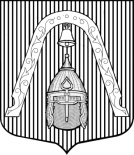 МЕСТНАЯ АДМИНИСТРАЦИЯ ВНУТРИГОРОДСКОГО МУНИЦИПАЛЬНОГО  ОБРАЗОВАНИЯ САНКТ-ПЕТЕРБУРГАМУНИЦИПАЛЬНЫЙ ОКРУГ ЛИГОВКА-ЯМСКАЯМЕСТНАЯ АДМИНИСТРАЦИЯ ВНУТРИГОРОДСКОГО МУНИЦИПАЛЬНОГО  ОБРАЗОВАНИЯ САНКТ-ПЕТЕРБУРГАМУНИЦИПАЛЬНЫЙ ОКРУГ ЛИГОВКА-ЯМСКАЯМЕСТНАЯ АДМИНИСТРАЦИЯ ВНУТРИГОРОДСКОГО МУНИЦИПАЛЬНОГО  ОБРАЗОВАНИЯ САНКТ-ПЕТЕРБУРГАМУНИЦИПАЛЬНЫЙ ОКРУГ ЛИГОВКА-ЯМСКАЯМЕСТНАЯ АДМИНИСТРАЦИЯ ВНУТРИГОРОДСКОГО МУНИЦИПАЛЬНОГО  ОБРАЗОВАНИЯ САНКТ-ПЕТЕРБУРГАМУНИЦИПАЛЬНЫЙ ОКРУГ ЛИГОВКА-ЯМСКАЯМЕСТНАЯ АДМИНИСТРАЦИЯ ВНУТРИГОРОДСКОГО МУНИЦИПАЛЬНОГО  ОБРАЗОВАНИЯ САНКТ-ПЕТЕРБУРГАМУНИЦИПАЛЬНЫЙ ОКРУГ ЛИГОВКА-ЯМСКАЯПОСТАНОВЛЕНИЕПОСТАНОВЛЕНИЕПОСТАНОВЛЕНИЕПОСТАНОВЛЕНИЕПОСТАНОВЛЕНИЕ26 ноября 2018 года26 ноября 2018 года№№41Об утверждении новой редакции УставаМуниципального казенного учреждения «Лиговка-Ямская»Об утверждении новой редакции УставаМуниципального казенного учреждения «Лиговка-Ямская»